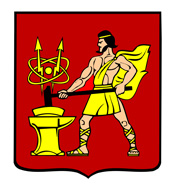 АДМИНИСТРАЦИЯ ГОРОДСКОГО ОКРУГА ЭЛЕКТРОСТАЛЬМОСКОВСКОЙ ОБЛАСТИРАСПОРЯЖЕНИЕот 05.12.2017 № 712-рг. ЭлектростальО проведении ежегодного городского конкурса журналистского мастерства «Ты – наша жизнь, Электросталь!»В соответствии с Законом Российской Федерации от 27.12.1991 № 2124-1 «О средствах массовой информации» в целях всестороннего и объективного информирования населения о жизни городского округа Электросталь Московской области, его потенциале, привлечения внимания общественности к перспективам социально-экономического развития городского округа, поощрения творческой активности журналистов городских средств массовой информации:1. Провести до 25 декабря 2017 года ежегодный городской конкурс журналистского мастерства «Ты – наша жизнь, Электросталь».2. Утвердить:2.1. Положение о ежегодном городском конкурсе журналистского мастерства «Ты – наша жизнь, Электросталь» (прилагается).2.2. Форму заявки на участие в конкурсе (прилагается).2.3. Состав конкурсной комиссии по проведению ежегодного городского конкурса журналистского мастерства «Ты – наша жизнь, Электросталь» (прилагается).3. Источником финансирования принять внебюджетные средства. 4. Разместить настоящее распоряжение на официальном сайте городского округа Электросталь Московской области в информационно-телекоммуникационной сети Интернет по адресу: www.electrostal.ru.Глава городского округа								В.Я. ПекаревУТВЕРЖДЕНОраспоряжением Администрациигородского округа ЭлектростальМосковской областиот 05.12.2017 № 712-рПоложениео ежегодном городском конкурсе журналистского мастерства«Ты – наша жизнь, Электросталь»1. Общие положения1.1. Задачами конкурса являются:– привлечение журналистов к всестороннему и объективному информированию населения о жизни городского округа Электросталь, его потенциале;– привлечение внимания общественности к вопросам социально-экономического развития городского округа; - поощрение творческой активности журналистов средств массовой информации (далее - СМИ).1.2. К участию в конкурсе приглашаются творческие коллективы редакций печатных и электронных СМИ, журналисты СМИ, внештатные авторы, коллективы авторов, опубликовавшие в печати и (или) представившие в иных СМИ (телевидение, радио, сеть Интернет) материалы на городскую тематику, отвечающие условиям и номинациям конкурса.1.3. На конкурс принимаются журналистские материалы, опубликованные (вышедшие в эфир) с 01 января по 30 ноября 2017 года.1.4. Прием заявок на участие в конкурсе, проведение организационных мероприятий конкурса, информирование жителей городского округа Электросталь о ходе проведения конкурса и его итогах осуществляет конкурсная комиссия по проведению городского конкурса профессионального мастерства журналистов «Ты – наша жизнь, Электросталь» (далее – конкурсная комиссия).1.5. Конкурсная комиссия принимает решение о допуске материалов на конкурс, определяет победителей и подводит итоги конкурса.2. Номинации конкурса2.1. Конкурс проводится по следующим номинациям:2.1.1. «Электросталь благоустроенная» – на лучший материал, телесюжет или радиопередачу о строительстве новых объектов, капитальном ремонте и благоустройстве, о работе жилищно-коммунальных служб, о новых формах управления многоквартирными домами и об экологии городской среды.2.1.2. «Диалог: власть и бизнес» – на лучший материал, телесюжет или радиопередачу о работе Администрации, Совета депутатов, Общественной палаты и структурных подразделений Администрации городского округа Электросталь по поддержке бизнеса и предпринимательства.2.1.3. «Образование XXI века» – на лучший материал, телесюжет или радиопередачу о городской системе образования. 2.1.4. «Электросталь – культурный центр Подмосковья» – на лучший материал, телесюжет или радиопередачу, посвящённые развитию культуры города.2.1.5. «Электросталь спортивная» - на лучший материал, телесюжет или радиопередачу, посвящённые развитию спорта города.2.1.6. «Лучший проект СМИ» - культурные, социальные и другие проекты городских СМИ.2.1.7. «Заводская проходная» – на лучший материал, телесюжет или радиопередачу среди городских печатных изданий, городских студий телевидения и радиовещания, а также многотиражных печатных изданий, ведомственных студий телевидения и радиовещания о промышленных предприятиях, людях, составляющих славу предприятий и города, об истории города.2.2. Участники конкурса сами определяют номинацию для участия в конкурсе. Номинация, в которой заявлено участие материала, не подлежит изменению членами конкурсной комиссии без согласования с автором.3. Условия и порядок проведения конкурса3.1. Для участия в конкурсе принимаются следующие материалы:3.1.1. Печатные материалы, опубликованные в любом периодическом издании (с фотографиями или без таковых).3.1.2. Телепередачи (видеоматериалы) продолжительностью от 30 секунд до 30 минут (на дисковых носителях).3.1.3. Радиопередачи (аудиоматериалы) продолжительностью от 30 секунд до 30 минут (на дисковых носителях).3.2. Участники конкурса имеют право заявить в одной номинации не более 1 (одного) материала. Количество номинаций, в которые может подать заявку автор (коллектив авторов), не ограничивается.3.3. Для участия в конкурсе представляются:3.3.1. Для печатных материалов:– копия материала печатного издания либо оригинал печатного издания, в котором опубликован материал;– для материалов, вышедших под псевдонимом, – справка редакции, удостоверяющая полное имя автора и дату опубликования материала.3.3.2. Для видеоматериалов:– компакт-диск с записью конкурсной работы в цифровом формате;– справка редакции телекомпании о дате и времени выхода видеоматериала в эфир.3.3.3. Для аудиоматериалов:– компакт-диск с записью аудиоматериала в цифровом формате;– справка редакции радиокомпании о дате и времени выхода аудиоматериала в эфир.3.4. К каждому материалу в обязательном порядке прилагается заявка на участие в конкурсе по утвержденной форме, содержащая информацию:– название номинации, в которой заявлена данная конкурсная работа, полное название СМИ;– данные об авторе (коллективе авторов): фамилия, имя, отчество, контактные телефоны.3.5. Материалы по номинациям для участия в конкурсе представляются до 15 декабря 2017 года в отдел по связям с общественностью Администрации городского округа Электросталь Московской области по адресу: г.о. Электросталь, ул. Мира, д. 5, каб. № 3.3.6. Материалы, представленные на конкурс, не возвращаются и не рецензируются.3.7. Не допускаются к участию в конкурсе:– материалы, носящие рекламный или предвыборный характер;– материалы, не опубликованные (не вышедшие в эфир) в СМИ, работы, напечатанные в других изданиях (книги, ведомственные сборники для ограниченного пользования, рекламные буклеты и т. п.);– материалы, авторство которых не установлено или вызывает сомнение.3.8. Все материалы и приложенные к ним заявки на участие в конкурсе при приеме регистрируются с присвоением им идентификационного номера в журнале регистрации заявок.3.9. Конкурсная комиссия определяет соответствие поступивших материалов условиям конкурса и принимает решение об их допуске к конкурсу.3.10. Материалы, допущенные на конкурс решением конкурсной комиссии, оцениваются в соответствии со следующими критериями:3.10.1. Актуальность темы.3.10.2. Полнота, точность, аргументированность в изложении темы.3.10.3. Оригинальность, выразительность.3.10.4. Общественно-социальная значимость.3.10.5. Наличие авторской позиции.3.11. Итоги конкурса по номинациям подводятся не позднее 30 декабря 2017 года на заседании конкурсной комиссии.3.12. Заседание конкурсной комиссии считается правомочным, если на нем присутствует более половины ее членов.3.13. Конкурсная комиссия принимает решения открытым голосованием большинством присутствующих членов комиссии.3.14. Решения конкурсной комиссии оформляются протоколом и подписываются присутствующими членами конкурсной комиссии. 3.15. Конкурсная комиссия рассматривает материалы по номинациям и определяет лучшие в каждой из номинаций. 3.16. Авторы или коллективы авторов, представившие материалы, признанные решением конкурсной комиссии лучшими в любой из номинаций конкурса, объявляются конкурсной комиссией победителями и призерами конкурса.4. Поощрение победителей4.1. Победителям конкурса присваивается звание лауреата городского конкурса профессионального мастерства журналистов «Ты – наша жизнь, Электросталь», вручается диплом.4.2. В каждой номинации устанавливается одна премия для победителя и две – для призёров. По решению конкурсной комиссии в номинации может отсутствовать победитель. В случае равенства голосов членов конкурсной комиссии, а также в случае несовпадения мнений членов конкурсной комиссии о представленных на конкурс материалов конкурсная комиссия вправе не определять лучший материал в номинации конкурса, но оставляет за собой право поощрить участников конкурса. По решению конкурсной комиссии в номинации могут быть предусмотрены дополнительные призы для многотиражных газет и специальные призы для авторов до 18 лет.4.3. Итоги конкурса оглашаются на торжественной церемонии в январе-феврале 2018 года.4.4. Информация о победителях конкурса размещается на официальном сайте городского округа Электросталь, а также публикуется в городских средствах массовой информации. Приложение №1к распоряжению Администрациигородского округа ЭлектростальМосковской областиот 05.12.2017 № 712-рСостав конкурсной комиссиипо проведению ежегодного городского конкурса журналистского мастерства«Ты – наша жизнь, Электросталь»Председатель комиссии:И.Ю. Волкова - заместитель главы Администрации г.о. Электросталь.Заместитель председателя комиссии: Н.В. Наумова – член Союза журналистов РФ, секретарь городского отделения Союза журналистов.Члены комиссии: - С.А. Белоусова - начальник отдела по связям с общественностью Администрации городского округа Электросталь Московской области, член Союза журналистов РФ;- Ю.Н. Богачев – заместитель генерального директора ООО «Атомпресса», член Союза журналистов РФ, член Союза художников РФ; - А.А. Шамсунов – член Союза журналистов РФ;- представитель Администрации городского округа Электросталь Московской области (по согласованию);- депутаты Совета депутатов городского округа, члены Общественной палаты городского округа, представители общественности (по согласованию).Секретарь конкурсной комиссии:Т.А. Побежимова - главный специалист отдела по связям с общественностью Администрации городского округа Электросталь Московской области.Приложение №2к распоряжению Администрациигородского округа ЭлектростальМосковской областиот 05.12.2017 № 712-рЗаявка на участие в конкурсе «Ты - наша жизнь, Электросталь»СМИФИО автора 
(авторского коллектива)Контактный телефонноминацияНазвание материала